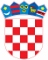            REPUBLIKA HRVATSKAKRAPINSKO-ZAGORSKA ŽUPANIJA                       Ž U P A NKLASA: 007-02/19-01/02URBROJ: 2140/01-02-19-2Krapina, 24. siječnja 2019.              Na temelju članka 32. Zakona o udrugama („Narodne novine“, broj 74/14 i 70/17), članka 9. stavka 1. Uredbe o kriterijima, mjerilima i postupcima financiranja i ugovaranja programa i projekata od interesa za opće dobro koje provode udruge („Narodne novine“, broj 26/15.) članka 12. stavka 1. Pravilnika o financiranju programa i projekata od interesa za opće dobro koje provode udruge na području Krapinsko-zagorske županije („Službeni glasnik Krapinsko-zagorske županije“, broj 30A/15.) te članka 32. Statuta Krapinsko-zagorske županije (Službeni glasnik Krapinsko-zagorske županije, broj 13/01., 5/06., 14/09., 11/13., 26/13. – pročišćeni tekst i 13/18), župan Krapinsko-zagorske županije donosiO D L U K Uo načinu raspodjele sredstava namijenjenih financiranju programa i projekata udruga u području zdravstvene i socijalne zaštite, brige o djeci i mladima te ljudskihprava, demokratizacije i razvoja civilnog društvaI.Ovom Odlukom o načinu raspodjele sredstava namijenjenih financiranju programa i projekata udruga u području zdravstvene i socijalne zaštite, brige o djeci i mladima te ljudskih prava, demokratizacije i razvoja civilnog društva (dalje u tekstu: Odluka) utvrđuje se financijski okvir dodjele sredstava udrugama po Natječaju za su/financiranje programa i projekata udruga u području prevencije zdravlja, skrbi o mladima i ranjivim skupinama te ljudskih prava, demokratizacije i razvoja civilnog društva (dalje u tekstu: Natječaj) te se utvrđuje dokumentacija za provedbu Natječaja (dalje u tekstu: Natječajna dokumentacija).II. Financijska sredstva namijenjena financiranju programa i projekata udruga u području prevencije zdravlja, skrbi o mladima i ranjivim skupinama te ljudskih prava, demokratizacije i razvoja civilnog društva u iznosu od 600.000,00 kuna, osigurana su u Proračunu Krapinsko-zagorske županije za 2019. godinu na razdjelu 00640, glava 40, program 1001, aktivnost A102000, stavka R1178, te će putem Natječaja biti dodijeljena udrugama koje provode programe i projekte u području prevencije zdravlja, skrbi o mladima i ranjivim skupinama te ljudskih prava, demokratizacije i razvoja civilnog društva.III.Sredstva iz točke I. i II. ove Odluke, rasporediti će se putem Natječaja udrugama za provedbu programa i projekata čije trajanje iznosi najviše 12 mjeseci, u skladu s Natječajnom dokumentacijom koja se nalazi u prilogu ove Odluke i njen je sastavni dio.IV.Natječajna dokumentacija obuhvaća: Pravilnik o financiranju programa i projekta od interesa za opće dobro koje provodeudruge na području Krapinsko-zagorske županije Tekst NatječajaUpute za prijaviteljeObrasce za prijavu programa/projekata, Obrazac za procjenu kvalitete/vrijednosti programa/projekta  Obrasce za provedbu programa/projekta i izvještavanje.Obrasci za prijavu iz stavka 1. ove točke su:4.1. Obrazac za prijavu (opis) programa/projekta 4.2. Obrazac proračuna program/projekta 4.3. Obrazac izjave prijavitelja4.4. Obrazac životopisa voditelja/voditeljice programa/projekta, 4.5. Obrazac izjave o partnerstvu (ako je primjenjivo) 4.6. Obrazac izjave o zapošljavanju (ako je primjenjivo)4.7. Obrazac izjave o nepostojanju dvostrukog financiranja.Obrasci za provedbu programa/projekta i izvještavanje iz stavka 1. ove točke su:6.1. Obrazac ugovora o financiranju programa/projekta6.2. Obrazac opisnog izvještaja provedbe programa/projekta 6.3. Obrazac financijskog izvještaja provedbe programa/projekta.V.Natječajna dokumentacija u cijelosti će biti objavljena na službenim mrežnim stranicama Krapinsko-zagorske županije (www.kzz.hr).VI.Za provođenje postupka Natječaja osnovati će se Povjerenstvo za provjeru ispunjavanja propisanih uvjeta Natječaja za su/financiranje programa i projekata udruga u području prevencije zdravlja, skrbi o mladima i ranjivim skupinama te ljudskih prava, demokratizacije i razvoja civilnog društva.Za procjenu zaprimljenih prijava koje su uspješno ispunile provjeru propisanih uvjeta Natječaja, osnovati će se Povjerenstvo za ocjenjivanje prijava na Natječaj za su/financiranje programa i projekata udruga u području prevencije zdravlja, skrbi o mladima i ranjivim skupinama te ljudskih prava, demokratizacije i razvoja civilnog društva.VII.Na temelju provedenog postupka ocjenjivanja prijava, župan donosi Odluku o programima/projektima koji su dobili financijska sredstva temeljem Natječaja za su/financiranje programa i projekata udruga u području prevencije zdravlja, skrbi o mladima i ranjivim skupinama te ljudskih prava, demokratizacije i razvoja civilnog društva.Na temelju Odluke iz stavka 1. ove točke Krapinsko-zagorska županija će s nositeljima programa/projekata sklopiti ugovore o financiranju.VIII.Odluka iz točke VII. objaviti će se na mrežnim stranicama Krapinsko-zagorske županije.IX.Za provedbu ove Odluke zadužuje se Upravni odjel za zdravstvo, socijalnu skrb, udruge i mlade. X.Ova Odluka objaviti će se u „Službenom glasniku Krapinsko-zagorske županije“.                                                                                                                        Ž U P A N                                                                                                                       Željko KolarDostaviti:1. Upravni odjel za zdravstvo, socijalnu skrb, udruge i mlade,2. Upravni odjel za financije i proračun,3. „Službeni glasnik Krapinsko-zagorske županije“,    ovdje, za objavu,4. Za Zbirku isprava,5. Pismohrana.